Маршрутный лист команды МОУ СОШ № Маршрутный лист команды МОУ СОШ № Маршрутный лист команды МОУ СОШ № Маршрутный лист команды МОУ гимназии № Маршрутный лист команды МОУ гимназии № Маршрутный лист команды МОУ СОШ № Маршрутный лист команды МОУ лицея №Маршрутный лист команды МОУ СОШ № №Название станцииКабинетБаллы Подпись 1.Ломоносовская 262.Смекалистая 313.Танграм 294.Ребусная325.Архитектурная 276.Музыкальная 307.Картинная галерея288.Стремительная 25Итог:Итог:Итог:Итог:Итог:№Название станцииКабинет Баллы Подпись 1.Смекалистая 312.Танграм 293.Ребусная324.Архитектурная 275.Музыкальная 306.Картинная галерея287.Стремительная 258.Ломоносовская 26Итог:Итог:Итог:Итог:Итог:№Название станцииКабинет Баллы Подпись 1.Танграм 292.Ребусная323.Архитектурная 274.Музыкальная 305.Картинная галерея286.Стремительная 257.Ломоносовская 268.Смекалистая 31Итог:Итог:Итог:Итог:Итог:№Название станцииКабинет Баллы Подпись 1.Ребусная322.Архитектурная 273.Музыкальная 304.Картинная галерея285.Стремительная 256.Ломоносовская 267.Смекалистая 318.Танграм 29Итог:Итог:Итог:Итог:Итог:№Название станцииКабинет Баллы Подпись 1.Архитектурная 272.Музыкальная 303.Картинная галерея284.Стремительная 255.Ломоносовская 266.Смекалистая 317.Танграм 298.Ребусная 32Итог:Итог:Итог:Итог:Итог:№Название станцииКабинет Баллы Подпись 1.Музыкальная 302.Картинная галерея283.Стремительная 254.Ломоносовская 265.Смекалистая 316.Танграм 297.Ребусная 328.Архитектурная 27Итог:Итог:Итог:Итог:Итог:№Название станцииКабинет Баллы Подпись 1.Картинная галерея282.Стремительная 253.Ломоносовская 264.Смекалистая 315.Танграм 296.Ребусная 327.Архитектурная 278.Музыкальная 30Итог:Итог:Итог:Итог:Итог:№Название станцииКабинет Баллы Подпись 1.Стремительная 252.Ломоносовская 263.Смекалистая 314.Танграм 295.Ребусная 326.Архитектурная 277.Музыкальная 308.Картинная галерея28Итог:Итог:Итог:Итог:Итог: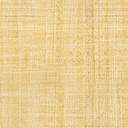 